Chinese Roos, Woonplant van de maand mei 2015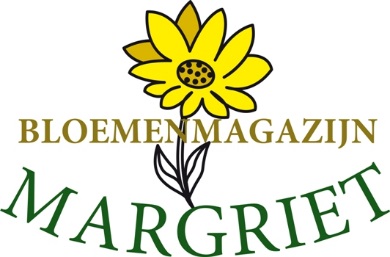 In mei is de Chinese Roos, of Hibiscus, Woonplant van de maand. Deze schoonheid met haar spectaculaire bloemen doet je dagdromen over tropische eilanden met witte stranden en Hawaiiaanse hula-danseressen. Zeg, hoor je daar de zee ruisen? Spectaculaire bloemen als aandachtstrekkersNatuurlijk, de blaadjes van de Chinese Roos zijn prachtig: ze glimmen je tegemoet en hebben een mooie ovale vorm en een spits puntje. Maar de echte aandachtstrekkers van de Chinese Roos zijn haar bloemen. Ze hebben een doorsnee van 10 tot 12 centimeter en vijf kroonbladeren. Deze spectaculaire bloemen bloeien soms maar een dag, maar worden non-stop opgevolgd door nieuwe exemplaren. De Chinese Roos is verkrijgbaar in het rood, oranje, geel, paars, roze, wit en met twee kleuren per bloem. Hawaii? Nee, Zuidwest-AziëHoewel we bij de aanblik van een Chinese Roos misschien dromen over Hawaii, komt de woonplant eigenlijk uit Zuidwest-Azië. Daar groeit zij in het wild als een struik en kan ze wel vier meter hoog worden. Met deze topografische kennis in het achterhoofd kun je je Chinese Roos bij warm weer dus ook buiten neerzetten.Verzorging van de Chinese RoosDe Chinese Roos heeft een paar bescheiden verzorgingseisen. Geef haar een zonnige plaats en geregeld beetjes water. Als je de uitgebloeide bloemen regelmatig weghaalt, dan blijft de Chinese Roos nieuwe bloemen maken. In de winter doet ze graag een winterslaap: zet haar dan neer in een lichte, koelere kamer en geef haar wat minder water. In de lente kun je de plant dan eventueel nog wat terugsnoeien. De Chinese Roos staat in de zomer graag buiten.Leuk om te weten:De Chinese Roos wordt geassocieerd met uitzonderlijke schoonheid. Op Borneo is het daarom een eeuwenlange traditie dat bruiden een Hibiscusbloem in het haar dragen. De Chinese Roos doet het ook prachtig in je tuin of op je balkon in de halfschaduw. Variatie genoeg: de Hibiscus is er op stam, als kleine en grote struik. De Chinese Roos is de nationale plant van Maleisië.Omdat de bloemen van de Chinese Roos zo decoratief zijn is het leuk om er gerechten mee te versieren. Wil je je Chinese Roos in het voorjaar verpotten? Je verwent de plant erg met een toplaag van potgrond voor Geraniums.Als je Chinese Roos het naar haar zin heeft, kan ze behoorlijk groot worden. Kies dus een standplaats met doorgroeimogelijkheden.Vallen de bloemknoppen van de plant voordat ze kans hebben gekregen open te gaan? Check dan of de plant op de tocht staat of dat de aarde te nat is.Woonplant van de maandDe Chinese Roos, of Hibiscus, staat deze maand in het middelpunt van de belangstelling als Woonplant van mei 2015. ‘Woonplant van de maand’ is een initiatief van het Bloemenbureau. Maandelijks kiest het Bloemenbureau in overleg met vertegenwoordigers uit de sierteeltsector een plant die het opvallend goed doet bij de consument, of juist (nog) niet zo bekend is, maar wel potentie heeft om het goed te doen in de woonkamer. 
Voor meer informatie zie:
www.mooiwatplantendoen.nl 
Facebook: mooiwatplantendoen
Twitter: @watplantendoenMooiwatplantendoen.nlMooiwatplantendoen.nl is een initiatief van Bloemenbureau Holland en laat consumenten ervaren dat je je lekkerder voelt met planten om je heen.